ОНФ ПомощьОНФ Помощь – программное обеспечение, призванное помогать гражданам РФ в решении вопросов, связанных с благоустройством города, а также в предоставлении помощи нуждающимся.ИсполнительИсполнителем в системе является ответственное лицо от «Волонтеры-медики» в определенном регионе, отвечающие за решение сообщения.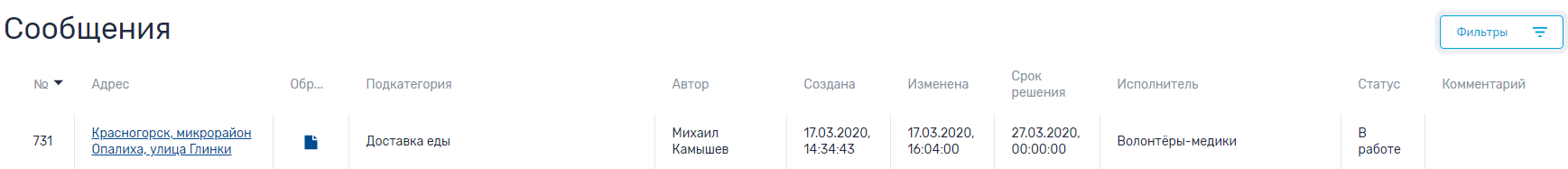 Рис. 1. Получение сообщения для обработкиПервое, что увидит Исполнитель в своём рабочем окне, это строка (Рис. 1) с данными по сообщению: Номер, Адрес, Подкатегорию, Автора сообщения, Дату создания, Срок решения (предопределённый системой), Исполнителя и статус «В работе»Кликнув на строку с сообщением, откроется карточка сообщения (Рис.2). На карточке сообщения можно увидеть следующие параметры:Тест сообщенияКатегориюПодкатегориюАдресИсполнителяКартуХод решения (историю изменений)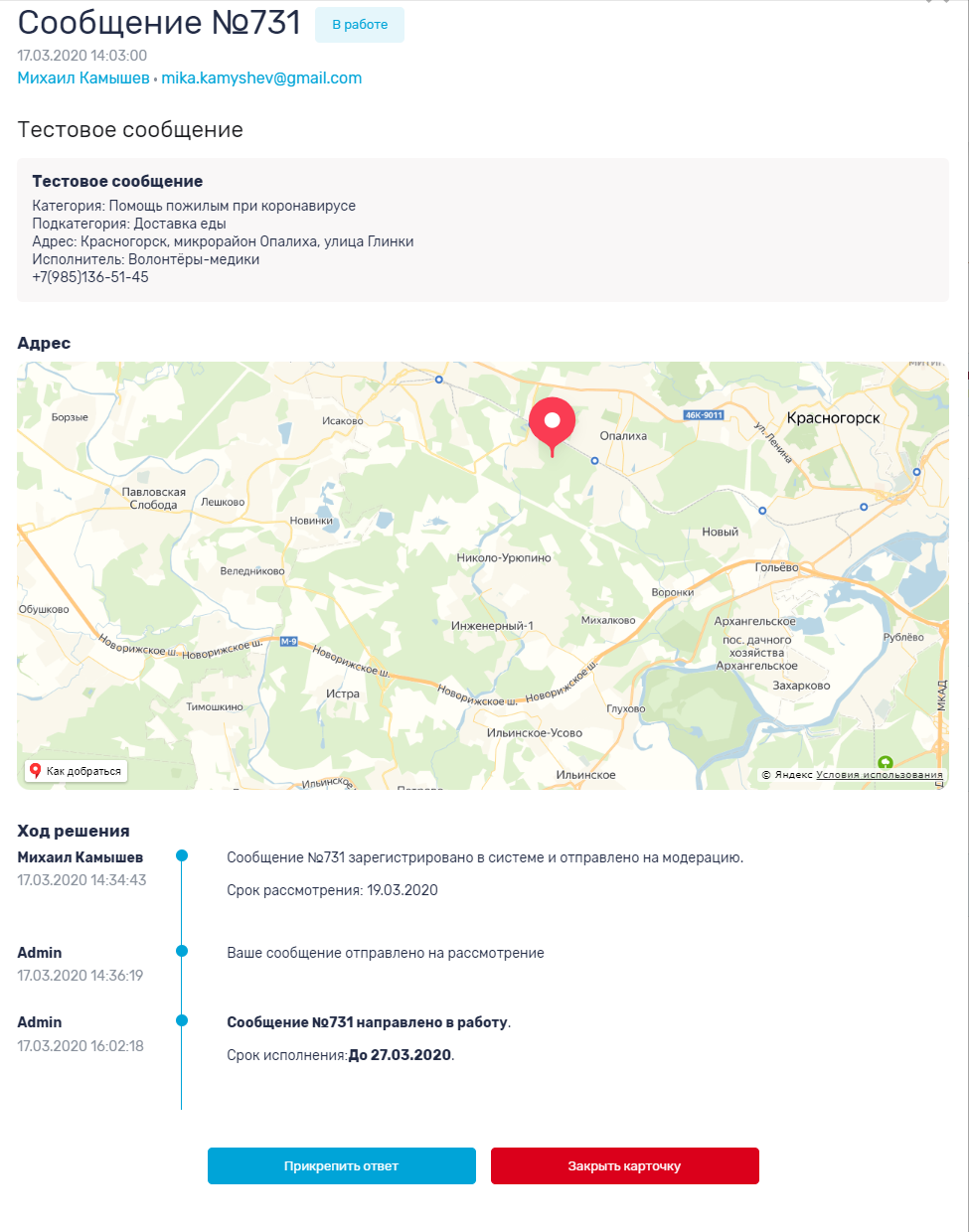 Рис. 2. Карточка сообщенияДалее, Исполнитель организовывает по внутренним процессам ход решения по сообщению. По итогам завершения работы, нажимает на кнопку «Прикрепить ответ».В окне «Ответ на сообщение» (Рис. 3):Сообщение выполнено.Кликните в поле «Прикрепить ответ» и впишите текст об итогах выполнения.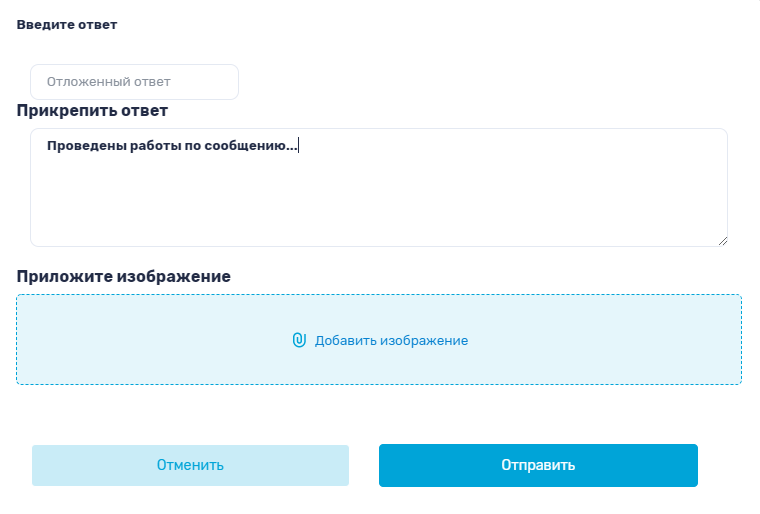 Рис. 3. Работы выполненыНажмите кнопку «Отправить».